«Бесплатно»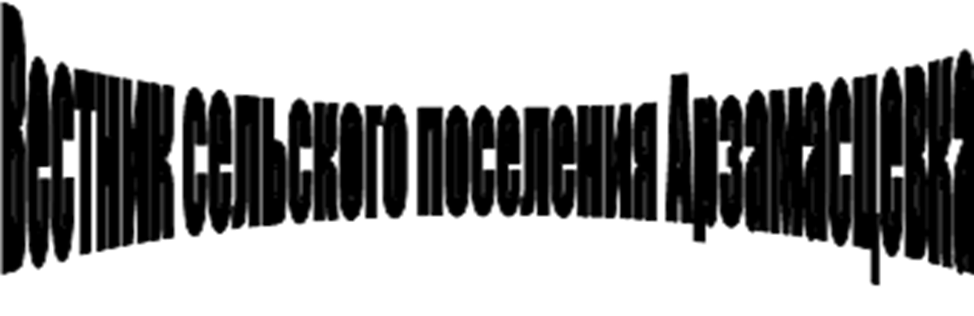 № 20 (183)   30 ноября  2020 год12+Официальное опубликованиеСобрание представителей сельского поселения арзамасцевка
муниципального района богатовскийСамарской областиРЕШЕНИЕот 26 ноября 2020 года                                                                       № 36    «О внесении изменений в Решение Собрания Представителей сельского поселения Арзамасцевка муниципального района Богатовский Самарской области от 19.10.2015 № 30 «Об утверждении  Положения  о денежном вознаграждении Главы сельского поселения Арзамасцевка муниципального района Богатовский  и порядке предоставления ему ежегодного оплачиваемого отпуска» 	В целях усиления социальной защищенности, в соответствии со статьей 134 Трудового кодекса Российской Федерации, в соответствии с Законом Самарской области от 09 октября 2007 года №96-ГД «О муниципальной службе в Самарской области», руководствуясь Уставом сельского поселения Арзамасцевка муниципального района Богатовский Самарской области, Собрание представителей сельского поселения Арзамасцевка муниципального района Богатовский Самарской области решило:           1. Внести в  Решение Собрания представителей сельского поселения Арзамасцевка муниципального района Богатовский Самарской области от 19.10.2015 №30  «Об утверждении  Положения  о денежном вознаграждении Главы сельского поселения Арзамасцевка муниципального района Богатовский  и порядке предоставления ему ежегодного оплачиваемого отпуска» (далее – Положение) следующие изменения:1.1.Пункт 2.2 изложить в следующей редакции:Размер должностного оклада Главы устанавливается в размере 37 744 (тридцать семь тысяч  семьсот сорок четыре) рубля.	2. Контроль за исполнением настоящего решения оставляю за собой           3. Опубликовать настоящее Решение в газете «Вестник сельского поселения Арзамасцевка» 	4. Настоящее Решение вступает в силу с 01 января 2021 года.Председатель Собрания Представителейсельского поселения Арзамасцевкамуниципального района БогатовскийСамарской области                                                                      В.Ф.Барсуков  Собрание представителей сельского поселения арзамасцевка
муниципального района богатовскийСамарской областиРЕШЕНИЕ    от 26 ноября 2020 года                                                                         № 37     О внесении изменений в Решение Собрания Представителей  сельского поселения Арзамасцевка муниципального района Богатовский Самарской области от 30.01.2013 № 2 «Об утверждении Положения «О денежном содержании лиц, замещающих должности муниципальной службы  сельского поселения Арзамасцевка муниципального района Богатовский Самарской области»	В целях усиления социальной защищенности, в соответствии со статьей 134 Трудового кодекса Российской Федерации, в соответствии с Законом Самарской области от 09 октября 2007 года №96-ГД «О муниципальной службе в Самарской области», руководствуясь Уставом сельского поселения Арзамасцевка муниципального района Богатовский Самарской области , Собрание представителей сельского поселения Арзамасцевка муниципального района Богатовский Самарской области решило:     1.   Внести в  Решение Собрания Представителей сельского поселения Арзамасцевка муниципального района Богатовский Самарской области  от 30.01.2013г. № 2  «Об утверждении Положения «О денежном содержании лиц, замещающих должности муниципальной службы  сельского поселения Арзамасцевка муниципального района Богатовский Самарской области» (далее – Положение)  следующие  изменения:    1.1 В приложении 1 Положения «Должностные оклады по должностям муниципальной службы сельского поселения Арзамасцевка муниципального района Богатовский Самарской области» изложить  в следующей редакции:      «Должностные оклады по должностям муниципальной службы  сельского поселения Арзамасцевка муниципального района Богатовский Самарской области»2. Контроль за исполнением настоящего решения оставляю за собой3. Опубликовать настоящее Решение в газете «Вестник сельского поселения Арзамасцевка» . 4. Настоящее Решение вступает в силу с 01 января 2021 года.Председатель Собрания Представителейсельского поселения Арзамасцевкамуниципального района БогатовскийСамарской области						      В. Ф. БарсуковАДМИНИСТРАЦИЯСЕЛЬСКОГО ПОСЕЛЕНИЯ АРЗАМАСЦЕВКАМУНИЦИПАЛЬНОГО РАЙОНА БОГАТОВСКИЙСАМАРСКОЙ ОБЛАСТИПОСТАНОВЛЕНИЕ                      от 26.11.2020г                                                  №  90О внесении изменений в  Положение "О денежном содержании и ежегодном оплачиваемом отпуске рабочих и служащих, занимающих должности, не отнесенные к должностям    муниципальной службы, и осуществляющих техническое обеспечение деятельности  органов местного самоуправления сельского поселения Арзамасцевка муниципального района Богатовский Самарской области"В соответствии со статьями 116, 135, 144 Трудового кодекса РФ в целях обеспечения социальных гарантий, создания единой правовой базы формирования денежного содержания и материального стимулирования, его единообразного применения для рабочих и служащих, занимающих должности, не отнесенные к должностям муниципальной службы, и осуществляющих техническое обеспечение деятельности органов местного самоуправления сельского поселения Арзамасцевка муниципального района Богатовский Самарской области, ПОСТАНОВЛЯЕТ:     1.Внести изменения в   Положенияе  «О денежном содержании и ежегодном оплачиваемом отпуске рабочих и служащих, занимающих должности, не отнесенные к должностям муниципальной службы, и осуществляющих техническое обеспечение деятельности  органов местного самоуправления сельского поселения Арзамасцевка муниципального района Богатовский Самарской области» (Положение), утвержденное Постановлением Главы сельского поселения Арзамасцевка от 30.01.2013 года №11.     1.1. Приложение №4 к Положению изложить в следующей редакции:Должностные оклады рабочих,осуществляющих техническое обеспечение деятельностиорганов местного самоуправления сельского поселения Арзамасцевка муниципального района Богатовский  Самарской области2. Контроль за исполнением настоящего Постановления оставляю за собой.3. Опубликовать настоящее Постановление в газете «Вестник сельского поселения Арзамасцевка». 4.Настоящее Постановление вступает в силу  с 01.01.2021 года.Глава сельского поселения Арзамасцевка муниципального района БогатовскийСамарской области                                                                       Р.З.ЮсеевУчредители: Собрание  представителей сельского поселения Арзамасцевка муниципального района Богатовский Самарской  области администрация сельского поселения Арзамасцевка муниципального  района Богатовский Самарской области. Решение № 35 от 30.10.2020 г.         Главный редактор Юсеев Р.З...Тел.:3-91-67. Тираж 150 экз. Бесплатно.№ п/пНаименование должности по РееструГруппа муниципальных должностей по РееструРазмер должностного оклада (руб.)1Заместитель главыВысшая должность муниципальной службы119132Главный бухгалтерГлавная должность муниципальной службы112053Ведущий специалистСтаршая должность муниципальной службы10026№п/пНаименование должностейДолжностной оклад (руб.)1231.Водитель автомобиля63602Уборщик производственных и служебных помещений 0,5 ставки49573Оператор котельной 0,5 ставки4957